Ранний возраст (второй, третий год жизни), по признанию специалистов всего мира, уникальный период в жизни человека. Так в чём же его необыкновенность?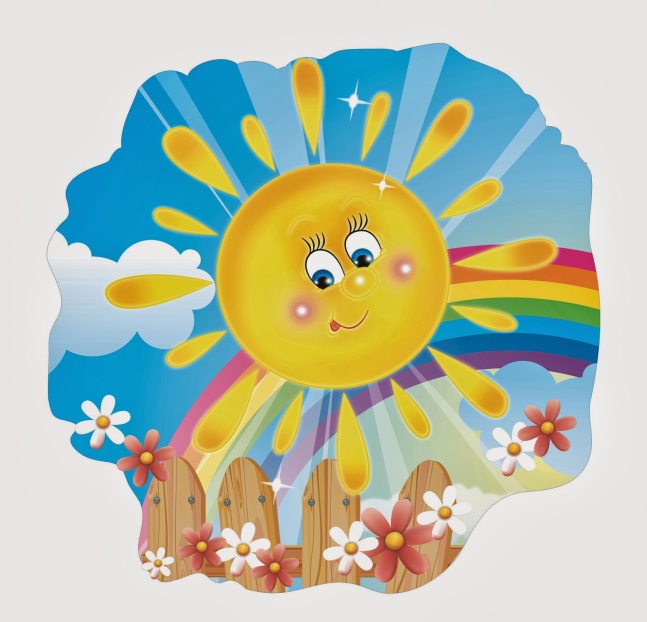 Ребёнок интенсивно овладевает речью, общением, культурой человеческого мышления. При этом важно отметить, что умственное развитие связано с воспитанием ребёнка ивозникает исключительно, как говорят учёные, благодаря ранней социализации малыша, т. е. благодаря взаимодействию с социальным окружением. Душевная жизнь ребёнка начинается очень рано. Малыш копирует, отображает в действиях и словах, в эмоциональных проявлениях и поступках мир, в котором живёт. Можно сказать, что мы «лепим» дитя по своему образу и подобию. Он будет таким, каким сделает его социальное окружение. Вывод один: духовно обогащённая окружающая действительность — главное условие нравственно-этического развития личности ребёнка.В данный период психика ребёнка устроена так, что ему необходимы многократные повторения одних и тех же действий. При этом он каждый раз убеждается в своих возможностях и наслаждается самим упражнением. Потребность в самостоятельных действиях столь велика, что учёные назвали период второго года жизни (особенно после 1 года 6 месяцев) возрастом «Я сам!». Если ребёнка лишить этого активного взаимодействия с окружающим миром, он не только начнётотставать умственно, но и навсегда потеряет чувство сопричастности с ним, утратит желание постигать новое. Безразличие ведёт за собой духовную леность. Так теряются рациональные зёрна раннего трудового развития человека, которые должны быть «посеяны» уже на втором году жизни, в ту благоприятную пору, когда у детей самой природой ярко обозначена потребность в действии, а отсутствие её удовлетворения граничит с кризисом в поведении. Уважаемые родители, помните, что, лишённый самостоятельности в действиях с предметами, малыш начинает капризничать, не подчиняться взрослому, протестовать всем своим существом. Так появляется негативное явление — детская нервность.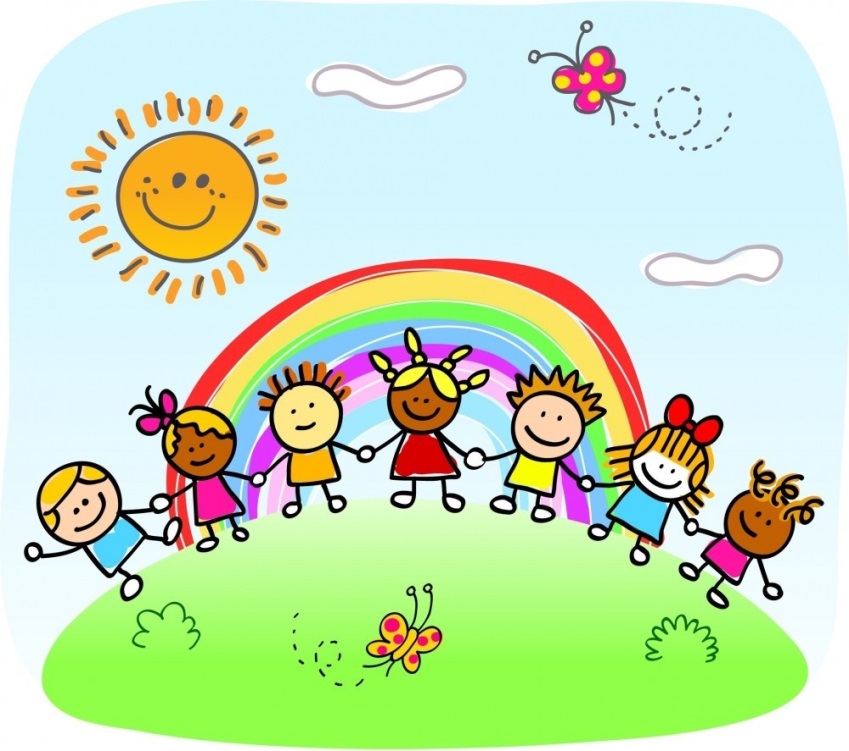 Эмоциональная жизнь маленького ребёнка, его чувства, первые радости и огорчения должны стать предметом пристального внимания взрослых. Положительные эмоции, которые испытывает маленький ребёнок, умело выполняя действие, непременно должны поощряться взрослыми. Малыш будет испытывать эмоциональное удовлетворение только в том случае, если он сам выполнит какие-то действия, а не тогда, когда взрослые, считая, что он мал и беспомощен, сделают всё за него. Не следует требовать от ребёнка того, что он не в состоянии понять. Частые запреты, наказания за незначительныешалости приводят к тому, что ребёнок становится замкнутым и агрессивным.Дети тонко чувствуют эмоциональное состояние родителей. Не удивляйтесь, если заметите: плохое настроение мамы передалось ребёнку. Он будет капризен, плаксив, беспокоен. Так же он реагирует на ссоры между родителями, на их движения, тон голоса.